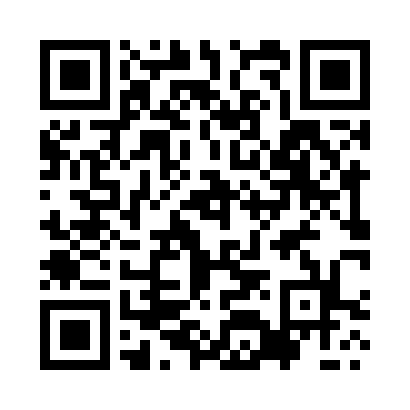 Prayer times for Adalzai, PakistanMon 1 Apr 2024 - Tue 30 Apr 2024High Latitude Method: Angle Based RulePrayer Calculation Method: University of Islamic SciencesAsar Calculation Method: ShafiPrayer times provided by https://www.salahtimes.comDateDayFajrSunriseDhuhrAsrMaghribIsha1Mon4:325:5712:143:476:317:562Tue4:315:5612:143:476:327:573Wed4:295:5512:133:486:337:584Thu4:285:5312:133:486:337:595Fri4:265:5212:133:486:348:006Sat4:255:5112:123:486:358:017Sun4:235:4912:123:486:368:028Mon4:225:4812:123:486:368:039Tue4:205:4712:123:486:378:0410Wed4:195:4512:113:486:388:0511Thu4:175:4412:113:486:398:0512Fri4:165:4312:113:496:398:0613Sat4:145:4212:113:496:408:0714Sun4:135:4012:103:496:418:0815Mon4:115:3912:103:496:428:0916Tue4:105:3812:103:496:428:1017Wed4:085:3712:103:496:438:1218Thu4:075:3512:093:496:448:1319Fri4:065:3412:093:496:458:1420Sat4:045:3312:093:496:458:1521Sun4:035:3212:093:496:468:1622Mon4:015:3112:093:496:478:1723Tue4:005:3012:083:496:488:1824Wed3:585:2812:083:496:498:1925Thu3:575:2712:083:496:498:2026Fri3:555:2612:083:506:508:2127Sat3:545:2512:083:506:518:2228Sun3:535:2412:083:506:528:2329Mon3:515:2312:073:506:528:2430Tue3:505:2212:073:506:538:25